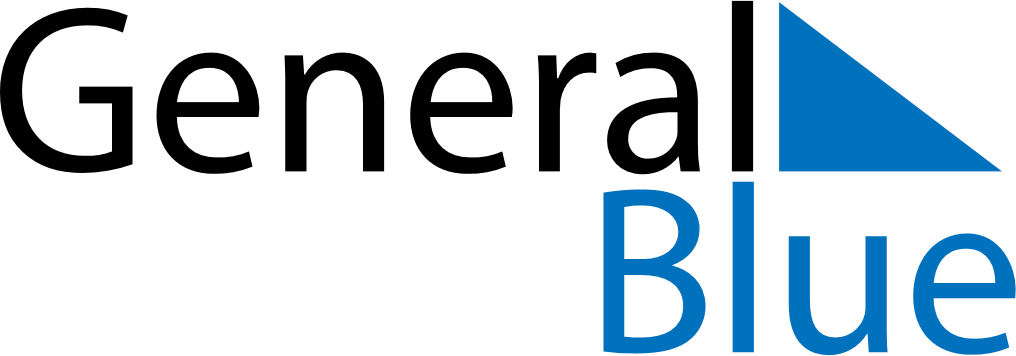 March 2025March 2025March 2025March 2025MalawiMalawiMalawiSundayMondayTuesdayWednesdayThursdayFridayFridaySaturday123456778Martyrs’ Day910111213141415161718192021212223242526272828293031Eid al FitriEid al Fitri (substitute day)